Tennessee High School Team Pitching Records 1975-Present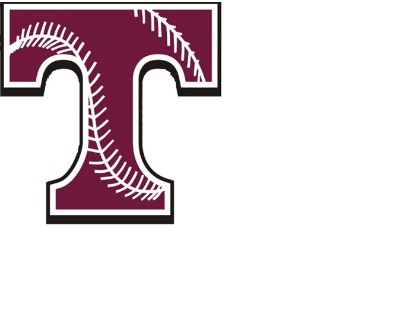  Number of Games 41 2018 (PREVIOUS RECORD 37 2001) Wins 30 2018 (PREVIOUS RECORD 29 1976, 2010, 2022) Losses Most 22 1978, Least 4 1976 Saves 9 2010 ERA Highest 7.61 1997, Lowest 1.58 1976 Runs Most 295 1989, Least 80 1980 Earned Runs Most 205 1989, Least 51 1980 Hits Most 316 1997, Least 109 1975 Walks Most 201 1982, Least 52 2016Strike Outs 296 2001 Complete Games 29 1978 Shut Outs 11 1993